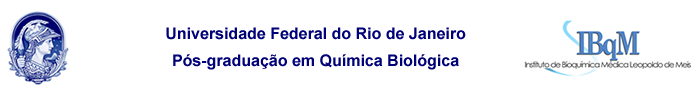 Atividades Didáticas I: Formulário de AvaliaçãoTabela 1: Distribuição da carga horária nos diferentes tipos de atividades realizadas pelo discente (de acordo com as definições abaixo). Lembrete: As atividades do tipo 4 devem ser especificadas no local abaixo indicado.Observações: A disciplina Atividades Didáticas I possui uma carga total de 45 horas – 30 horas pela realização, de fato, das atividades do crédito didático e 15 horas pela preparação dessas atividades. O discente, a fim de obter seu crédito em Atividades Didáticas I, deverá alcançar um mínimo de 30 horas nos 4 tipos de atividades (em um único tipo ou distribuídas em mais de um).As 30 horas necessárias para a obtenção do crédito poderão ser realizadas em mais de uma disciplina ministrada pelo discente (neste caso, o discente deverá apresentar um formulário para as atividades desenvolvidas em cada disciplina).Não serão reconhecidas atividades nas quais o discente de pós-graduação apenas assiste à aula ministrada por um docente._________________________________________________Assinatura do Docente responsável pela disciplinaTabela 2: Cronograma de Aulas da Disciplina (adicione linhas, se necessário).Rio de Janeiro, 20 de julho de 2023._________________________________________________Assinatura do Docente responsável pela disciplina_________________________________________________Assinatura do(a) Orientador(a)_________________________________________________Assinatura do DiscenteInformações sobre o DiscenteInformações sobre o DiscenteInformações sobre o DiscenteInformações sobre o DiscenteNome Completo:XXXXXXXXXXXXXXXXXXXXXXXXXXXXXXXXXXXXXXXXXXXXXXXXXXXXXXXXXXXXXXXNível:(   ) Mestrado         (   ) Doutorado  Área de Concentração:(   ) Química Biológica         (   ) Educação, Difusão e Gestão em BiociênciasOrientador(a):XXXXXXXXXXXXXXXXXXXXXXXXXXXXXXXXXXXXXXXXXXXXXXXXXXXXXXXXXXXXXXXInformações sobre a Disciplina MinistradaInformações sobre a Disciplina MinistradaInformações sobre a Disciplina MinistradaInformações sobre a Disciplina MinistradaInformações sobre a Disciplina MinistradaInformações sobre a Disciplina MinistradaInformações sobre a Disciplina MinistradaInformações sobre a Disciplina MinistradaNome da Disciplina:XXXXXXXXXXXXXXXXXXXXXXXXXXXXXXXXXXXXXXXXXXXXXXXXXXXXXXXXXXXXXXXXXXXXXXXXXXXXXXXXXXXXCódigo da Disciplina:Código da Disciplina:XXXXXXDocente Responsável:XXXXXXXXXXXXXXXXXXXXXXXXXXXXXXXXXXXXXXXXXXXXXXXXXXXXXXXXXXXXXXXXXXXXXXXXXXXXXXXXXXXXSIAPE:XXXXXXXXXXXXXXOrigem da Disciplina:(   ) Graduação do IBqM         (   ) Pós-graduação do IBqM         (   ) Outro (informar abaixo):(   ) Graduação do IBqM         (   ) Pós-graduação do IBqM         (   ) Outro (informar abaixo):(   ) Graduação do IBqM         (   ) Pós-graduação do IBqM         (   ) Outro (informar abaixo):(   ) Graduação do IBqM         (   ) Pós-graduação do IBqM         (   ) Outro (informar abaixo):(   ) Graduação do IBqM         (   ) Pós-graduação do IBqM         (   ) Outro (informar abaixo):(   ) Graduação do IBqM         (   ) Pós-graduação do IBqM         (   ) Outro (informar abaixo):(   ) Graduação do IBqM         (   ) Pós-graduação do IBqM         (   ) Outro (informar abaixo):XXXXXXXXXXXXXXXXXXXXXXXXXXXXXXXXXXXXXXXXXXXXXXXXXXXXXXXXXXXXXXXXXXXXXXXXXXXXXXXXXXXXXXXXXXXXXXXXXXXXXXXXXXXXXXXXXXXXXXXXXXXXXXXXXXXXXXXXXXXXXXXXXXXXXXXXXXXXXXXXXXXXXXXXNome do curso em que a Disciplina foi ministrada:Nome do curso em que a Disciplina foi ministrada:Nome do curso em que a Disciplina foi ministrada:XXXXXXXXXXXXXXXXXXXXXXXXXXXXXXXXXXXXXXXXXXXXXXXXXXXXXXXXXXXXXXXXXXXXXXXXXXXXXXXXXXXXXXXXXXXXXXXXXXXXXXXXXPeríodo em que a Disciplina foi ministrada:Período em que a Disciplina foi ministrada:Período em que a Disciplina foi ministrada:de XX/XX/20XX a XX/XX/20XXde XX/XX/20XX a XX/XX/20XXde XX/XX/20XX a XX/XX/20XXde XX/XX/20XX a XX/XX/20XXde XX/XX/20XX a XX/XX/20XXA turma estava dividida:(   ) Sim         (   ) Não  (   ) Sim         (   ) Não  Número de alunos por turma:XXXXXXXXCarga horária total ministrada pelo Discente:Carga horária total ministrada pelo Discente:XX HorasXX HorasXX HorasXX HorasXX HorasXX HorasAtividadeNº de Horas (de 0 a 30)Nota (de 0 a 10)Tipo 1: Aula tradicional, em que o discente fica responsável pela turma.XXXXTipo 2: Condução de atividades experimentais, estudos dirigidos, seminários ou outras atividades, para a turma inteira ou para grupos de discentes.XXXXTipo 3: Atuação como responsável pela condução de atividades práticas em diferentes disciplinas simultaneamente (formação transversal a partir do contato com diferentes cursos e diferentes conteúdos de Bioquímica).XXXXTipo 4: Outros – especificar: (INSIRA NESTE ESPAÇO AS ATIVIDADES DO TIPO 4 REALIZADAS)XXXXDataConteúdo ProgramáticoResponsável: 
Docente ou DiscenteCarga horária total da atividadeHoras dedicadas na atividade tendo o Discente como responsávelTipo de atividade (com base na classificação apresentada na Tabela 1)XX/XX/XXXXXXXXXXXXXXXXXXXXXXXXXXXXXXXXXXXXXXXXXXXXXXXXXXXXXXX/XX/XXXXXXXXXXXXXXXXXXXXXXXXXXXXXXXXXXXXXXXXXXXXXXXXXXXXXXX/XX/XXXXXXXXXXXXXXXXXXXXXXXXXXXXXXXXXXXXXXXXXXXXXXXXXXXXXXX/XX/XXXXXXXXXXXXXXXXXXXXXXXXXXXXXXXXXXXXXXXXXXXXXXXXXXXXXXX/XX/XXXXXXXXXXXXXXXXXXXXXXXXXXXXXXXXXXXXXXXXXXXXXXXXXXXXXXX/XX/XXXXXXXXXXXXXXXXXXXXXXXXXXXXXXXXXXXXXXXXXXXXXXXXXXXXXXX/XX/XXXXXXXXXXXXXXXXXXXXXXXXXXXXXXXXXXXXXXXXXXXXXXXXXXXXXXX/XX/XXXXXXXXXXXXXXXXXXXXXXXXXXXXXXXXXXXXXXXXXXXXXXXXXXXXXXX/XX/XXXXXXXXXXXXXXXXXXXXXXXXXXXXXXXXXXXXXXXXXXXXXXXXXXXXXXX/XX/XXXXXXXXXXXXXXXXXXXXXXXXXXXXXXXXXXXXXXXXXXXXXXXXXXXXXXX/XX/XXXXXXXXXXXXXXXXXXXXXXXXXXXXXXXXXXXXXXXXXXXXXXXXXXXXXXX/XX/XXXXXXXXXXXXXXXXXXXXXXXXXXXXXXXXXXXXXXXXXXXXXXXXXXXXXXX/XX/XXXXXXXXXXXXXXXXXXXXXXXXXXXXXXXXXXXXXXXXXXXXXXXXXXXXXXX/XX/XXXXXXXXXXXXXXXXXXXXXXXXXXXXXXXXXXXXXXXXXXXXXXXXXXXXXXX/XX/XXXXXXXXXXXXXXXXXXXXXXXXXXXXXXXXXXXXXXXXXXXXXXXXXXXXXInformações AdicionaisNo campo abaixo devem ser inseridas informações referentes às atividades desenvolvidas do tipo 4 e/ou demais informações sobre as atividades desenvolvidas, como divisão da turma, atuação conjunta com o docente, detalhamento das atividades desenvolvidas (caso haja mais de um discente cumprindo o crédito na mesma disciplina), entre outras.XXXXXXXXXXXXXXXXXXXXX